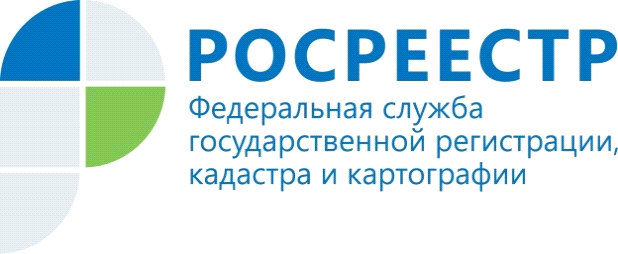 МИКРОФИНАНСОВЫМ ОРГАНИЗАЦИЯМ ЗАПРЕТИЛИ ВЫДАВАТЬ ЗАЙМЫ ПОД ЗАЛОГ ЖИЛЬЯс 1 ноября вступил в силу Федеральный закон от                          02.08.2019 года № 271-ФЗ «О внесении изменений в отдельные законодательные акты Российской Федерации», положениями которого частным микрофинансовым организациям запрещается заключать договоры потребительского займа с физическими лицами под залог жилого помещения или доли в нем (статья 12 Федерального закона от 02.07.2010 года  № 151-ФЗ «О микрофинансовой деятельности и микрофинансовых организациях»). Таким образом, новые ограничения, введенные Федеральным законом     № 271-ФЗ, позволят не допустить ситуаций, когда люди в силу незнания,  заблуждения или иных причин лишаются жилья, взяв микрокредит, сумма которого зачастую несравнимо ниже стоимости самого жилья. Фактически это стало ответом на участившиеся в последнее время  случаи мошенничества и жилищного рейдерства.Тем не менее, у микрофинансовых организаций остается возможность выдавать потребительские займы под залог помещений, но теперь только нежилых.Пресс-служба Управления Росреестра по Волгоградской области.Помощник руководителя Управления Росреестра по Волгоградской области,  Евгения Федяшова.Тел. 8(8442)93-20-09 доб. 307, 8-904-772-80-02, pressa@voru.ru 